                                                                            PLANIFICAREA  ACTIVITĂŢILOR EDUCATIVE     ŞCOLARE ŞI EXTRAŞCOLAREANUL ŞCOLAR 2020 - 2021DIRECTOR,PROF. ȚACU LILIANA                                                                          CONSILIER EDUCATIV,                                                                                                                 PROF. FIRA LĂCRĂMIOARA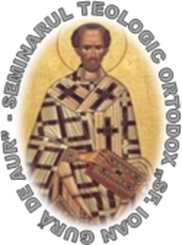        INSPECTORATUL ŞCOLAR JUDEŢEAN – VASLUI  EPISCOPIA HUŞILORSEMINARUL TEOLOGIC ORTODOX ,,SF. IOAN GURĂ DE AUR”  HUŞIStr. I. Al. Angheluş, nr. 1, mun. Huşi, jud. VasluiTel./fax: 0235/471599web:www.seminarulteologichusi.ro;  e-mail: seminarulteologichusi@yahoo.comNr. CrtDenumirea și tipul activitățiiData/perioadaLoc de desfasurareResponsabili Participanți 1-Programul Naţional „Educaţie pentru cetăţenie democratică”permanentIncinta și împrejurimile școliiCons. educativDirigințiElevi, părinți, profesori2-,,Școala”- actualizarea site-lui școliipermanentLab.inf.Profesor TICProfesor TIC, profesori,elevi3-,,Climate action project’’https://www.climate-action.info/Septembrie-octombrieIncinta și împrejmuirile școliiOnline Prof. Fira LacramioaraProf. Spataru AdrianaElevi, părinți, profesori4-,,Let’s do more to know more!’’ https://live.etwinning.net/projects/project/225121Septembrie-iunieIncinta școliiPlatforma etwinningProf. Fira Lacramioara-20 de elevi dn cl. a XI-a Filologie4-,,Let’s do more to know more!’’ https://live.etwinning.net/projects/project/225121Septembrie-iunieIncinta școliiPlatforma etwinningProf. Spataru Adriana-13 elevi din cl. a IX-a Filologie4-,,Let’s do more to know more!’’ https://live.etwinning.net/projects/project/225121Septembrie-iunieIncinta școliiPlatforma etwinningProf.Gheorghiu Diana Maria-11 elevi din cl.a IX -a Seminar4-,,Let’s do more to know more!’’ https://live.etwinning.net/projects/project/225121Septembrie-iunieIncinta școliiPlatforma etwinningProf. Ilie Lenuta-13 elevi din cl. a XII-a Filologie4-,,Let’s do more to know more!’’ https://live.etwinning.net/projects/project/225121Septembrie-iunieIncinta școliiPlatforma etwinningProf. Tacu Liliana-7 elevi din cl. a X-a Filologie5-,,VET celebrating the European Day of Languages’’https://live.etwinning.net/projects/project/224780Septembrie-octombrieIncinta școliiPlatforma etwinningProf. Fira Lacramioara-13 elevi din cl. a XI-a Filologie-4 elevi din cl. a XII-a Seminar6-,,My Vocabulary My Treasure’’https://live.etwinning.net/projects/project/224943Septembrie-aprilieIncinta școliiPlatforma etwinningProf. Fira Lacramioara-14 elevi din cl. a XI-a Filologie7-,,Traces from past to present’’https://live.etwinning.net/projects/project/222941Septembrie-iunieIncinta școliiPlatforma etwinningProf. Fira Lacramioara-11 elevi din cl. a XI-a Filologie8-,,Technolang’’https://live.etwinning.net/projects/project/223840Septembrie-ianuarieIncinta școliiPlatforma etwinningProf. Fira Lacramioara-6 elevi din cl. a XI-a Filologie8-,,Technolang’’https://live.etwinning.net/projects/project/223840Septembrie-ianuarieIncinta școliiPlatforma etwinningProf. Tacu Liliana-1 elev din cl.a XII-a Seminar-1 elev din cl. a X-a Filologie-3 elevi din cl. a X-a Seminar-1 elev din cl. a XI-a Seminar-1 elev din cl. a XI-a Filologie9-,,Surprising customs and traditions from around the world’’https://live.etwinning.net/projects/project/226122 Noiembrie-iunieIncinta școliiPlatforma etwinningProf. Fira Lacramioara-3 elevi din cl. a XII-a Filologie-1 elev din cl. a XI-a Seminar-3 elevi din cl. a X-a Seminar-2 elevi din cl. a IX-a Seminar-15 elevi din cl. a XI-a Filologie10-,,5 octombrie-.Ziua Mondială a Educaţiei ”https://live.etwinning.net/events/event/129947 https://padlet.com/carmenrotaru/6xcvieln0709x7dz https://live.etwinning.net/events/event/129629 https://padlet.com/vgatalska/6jokxdqqzeegfb64 Octombrie Incinta școliiPlatforma etwinningProfesorii Elevi, profesori, parinti11-CODE WEEK 2020Octombrie Salile de clasa, onlineProfesorii Elevi, profesori 12- ,,9 octombrie-Ziua Națională de Comemorare a Holocaustului în România”OctombrieSalile de clasa, onlineProf. de istorieProf. lb. românăElevi, profesori13-,,Reciclarea- protejează natura”-proiect localOctombrie-iunieSalile de clasaOrasul Husi si imprejurimiProfesorii implicati in proiectElevi, profesori, parinti14-,,Pasi spre o cariera de succes’’-proiect local de orientare profesionalaOctombrie-iulieSalile de clasaProfesorii implicati in proiectElevi, profesori, parinti15-,,Ziua școlii”-activități cultural-artisticeNoiembrie Incinta școliiPlatforma etwinningProfesoriiElevi, profesori, parinti16-„Drepturile copilului, drepturile omului” – Ziua   Internaţională a drepturilor CopiluluiNoiembrieIncinta școliiPlatforma etwinningProfesoriiElevi, profesori, parinti17-“1 Decembrie” – zi cu dublă semnificatie : Ziua Națională a Romaniei şi Ziua mondială antisidaDecembrie Salile de clasaPaltforma eTwinningProfesoriiElevi, profesori, parinti18-,,Junior Achievement Romania”-programe de educație economică și antreprenorială de tip learning by doingNoiembrie-iunieSălile de clasăProfesoriiElevi, profesori, parinti19-,,Saptamana Educatiei Globale’’noiembrieSălile de clasăProfesoriiElevi, profesori, parinti20-,,Hour of code ”-o oră de programare în cadrul Săptămânii Educației în Tehnologia ComputerelorDecembrieOnline ProfesoriiElevi, profesori21-,, Crăciunul multicultural’’DecembrieSalile de clasaPaltforma eTwinningProfesoriiElevi, profesori, parinti22-“Hai sa dăm mână cu mână ! “ianuarieIncinta școliiPlatforma etwinningProfesoriiElevi, profesori, parinti23-Valentine`s day – Dragobetele – săptămâna dragostei și a bunăvoințeifebruarieSalile de clasaProfesorii Elevi,profesori24- Ion Creangă- cel mai frumos mărțișor al românilormartieIncinta școliiPlatforma etwinningProfesoriiElevi,profesori25-“8 Martie – Ziua mamei și a fetelor din clasă“martieSălile de clasăProfesoriiElevi, profesori, parinti26-,,Tradiții și obiceiuri Pascale” – ateliere de lucru, expozițiiaprilieSălile de clasăProfesoriiElevi, profesori, parinti27-Săptămâna ,,Școala Altfel!’’-conform planificăriiaprilieConform planificariiDirectorConsilierul educativProfesoriElevi, profesori, parinti28-,,9 Mai –Ziua Independenței, Ziua Europei,Ziua eTwinning”-activități cultural-artisticemaiIncinta școliiPlatforma etwinningConsilierul educativProfesoriElevi, profesori, parinti29-,,La revedere, școală !” – festivități de sfârșit de an școlariunieIncinta scolii DirectorConsilierul educativProfesoriElevi, profesori, parinti30- Concursurile, proiectele și parteneriatele școlii – participarea la concursuri, întreceri, proiecte, parteneriate, etc.permanentIncinta scoliiCons.educativ, responsabilii/ prof. sportElevi, profesori, parinti